Bladder fistulectomyItem Number: Why is it done? Bladder intestinal fistula is an abnormal communication between bladder and bowel. Many causes:	Previous surgery	Diverticular disease	Colonic cancers	Radiation This procedure is performed when all other treatment options are exhausted with recurrent symptoms and persistent Pnematuria and fecaluria due to a colonic-vesical fistula Symptoms include: Pneumaturia (air in urine), Faecaluria (stool in Urine, recurrent bladder infections. This surgery is usually done with a Colo-rectal surgeon and may involve a partial bowel resection, possibly a temporary loop ileo/colostomy   (diversion of bowel with an external bag)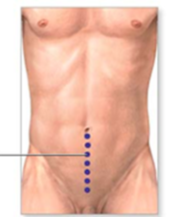 How is it done? Patients will receive a general  anaesthesia,     unless contra-indicated. Prophylactic anti-biotics is given. An indwelling catheter is placed and the bladder is filled with saline. A lower midline incision is made. The retropubic space of Retzuis is entered The bladder is resected away from the bowel. The affected piece of bowel may be resected with either a temporaru diversion of bowel to a bag, or a primary anastomosis  depending on the colo-rectal surgeons findings  The affected part of the bladder may be resected. Bladder is closed in 2 layers over a 3 way irrigation catheter Omentum will be placed between bladder and bowel where at all possible to limit recurrences A drain is left for a couple of days You may have continuous Antibiotics over the next few days. You have a few days stay in ICU or high care   facility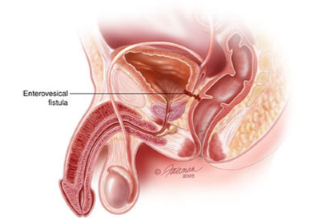 ComplicationsSide–effects Rarely blood loss requiring blood transfusion. Infection/ sepsis Prolonged hospital stay. Urine leak requiring prolonged catheterisation. Bowel leak etc NB! Each person is unique and for this reason symptoms vary!.							     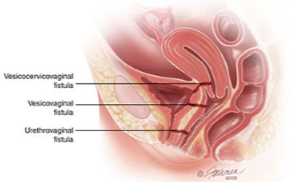 Copyright 2019 Dr Jo Schoeman